Mahendra Model School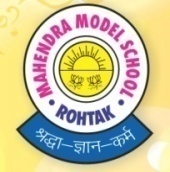 Holidays’ Home WorkClass XI English:-Write and learn Q/A and Theme of the Lessons done in the class.Write any five Advertisements and  Job applications for three different JobsWrite 100 News Headlines from English News paper.Write and learn value based questions of the chapters done in the class.Physics:-Do NCERT Book’s exercise of unit 1st and 2nd (remaining topic of projectile motion).Make short notes of unit 1st and 2nd (remaining topic of projectile motion) in note book.Make an project on the following topics.Topics:-Dimension analysis.ErrorConservation LawVectorsFundamental forcesChemistry:-  Revise all the 3 units covered for Periodic Test-1.Prepare Viva-question- answers based on theory.Biology:-Make short notes and Learn of each chapter 16 to 19Do NCERT exercise of chapters covered in the class.Find out internal questions of each chapter i.e.(16-19) from NCERT.Do practicals done in lab in your practical file.Make a neat and clean chart on any one of the following topics:-	Topics:- Life cycle of angiosperm.Life cycle of gymnosperm.Classification of Kingdom Animalia.Classification of Kingdom Plantae.Mathematics:-Do exercises of chapters from NCERT and ELEMENTS :-SetsRelation and Function.Complex Number.Trigonometric function NOTE :  SCHOOL WILL REMAIN CLOSED FOR SUMMER VACATION FROM  31.05.18  TO  03.07.18 SCHOOL WILL REOPEN ON   04.07.18Note: You can see/ Download from school website : www.mahendramodelschoolrtk.co.in Downloads         Holidays homework       Class        Enter   